Phase II Activation of the Heat Contingency Plan Phase II actions of the California Heat Contingency Plan have been activated as of 07/23/18. These actions are taken as a result of the issuance of a Special Weather Statement by the National Weather Service predicting an Excessive Heat Warning for an Operational Area (OA) or power outages during warmer-than-normal weather conditions. • Hot temperatures continue into the weekend for portions of the northern and central Sacramento Valley and surrounding foothills and portions of the northern San Joaquin Valley. • Excessive Heat Warnings and Heat Advisories remain in effect through Sunday evening for portions of Southern California. Cal OES SOUTHERN REGION Train Derailment, Heber, Los Angeles, Los Angeles County SPILL: 18-5068 On 07/27/18 at 2205 hours, the California State Warning Center (CSWC) received a report from Union Pacific Railroad (UPRR) that a single railcar derailed in the upright position and then re-railed. The cause of the derailment was reported as too much ballast/rock around the rail. • There were no hazardous materials released as a result of the incident and no injuries were reported. • CSWC personnel performed notifications per SOP.• See Fire Activity Slides. • See Phase II Activation of Heat Contingency Plan InformationFIRE ACTIVITYINLAND REGION Ferguson, Vegetation Fire, Mariposa County Location: Hwy. 140 x Hite Cove, Near El Portal Jurisdiction: Federal DPA, FRA, Madera-Mariposa-Merced Unit/Sierra National Forest Start Date/Time: 07/13/18 at 2035 hours Per Cal OES Duty Officers and ICS-209 as of 07/28/18 at 0545 hours: • 49,619 acres, brush and timber, 29% contained • Expected Containment: 08/15/18 • Threatened Structures: 5,171 single residences, 3 multiple residences, 7 mixed commercial/residential, 20 non-residential commercial properties and 35 other minor structures. • Destroyed Structures: 1 other minor structure • Unified Command with USFS, CAL FIRE and Mariposa County Sheriff • Park Service and Forest Service are in joint delegation • Moderate fire behavior with backing, flanking and group torching • Fire is burning in a high tree mortality area • 1 Firefighter fatality Proclamations • On 07/15/18, Mariposa County submitted a Proclamation of Local Emergency. The county is requesting CDAA to assist with recovery efforts. • On 07/19/18, Mariposa County submitted the Ratified Proclamation. • On 07/26/18, Governor Edmund G. Brown Jr. issued an emergency proclamation for Mariposa County due to the effects of the Ferguson Fire, which has threatened homes and critical infrastructure and caused power outages and the evacuation of residents. Evacuations • Total Evacuated: 1,444 (-1,000)• Yosemite National Park closed Yosemite Valley and Wawona, including all hotels, campgrounds, and visitor services. • Incline Rd, El Portal Trailer Park, Rancheria Flat, Foresta, Yosemite View Lodge, Yosemite West, Anderson Valley, Old Yosemite Rd. Road Closures Per the LDO as of 07/27/18 at 0821 hours: • Hwy. 140 from 1.9 miles east of Midpines to Cedar Lodge Shelters • Mariposa County Elementary School, 5044 Jones St. Mariposa • Midnight Shelter Count: 35 • Mt. Christian School, 40299 CA-49, Oakhurst • Midnight Shelter Count: • Capacity: 75 Animal Shelters • Small Animal Shelter: SPCA of Mariposa County, 5599 CA-49, Mariposa • Large Animal Shelters: • Mariposa County Fairgrounds: 5007 Fairgrounds Rd., Mariposa • Coarsegold Rodeo Grounds: 44777 Rodeo Grounds Ln., Coarsegold (standby status) • Eastern Sierra Tri-County Fair, 1234 Sierra St, Bishop, CA 93514 Critical Infrastructure Per CUEA as of 07/27/18 at 1000 hours: • Total power outages is 649 customers • Sat COLT arrived on 07/27/18 at 0800 hours, and is being set up.Health and Medical • Mariposa County Human Services has set up a dedicated line for residents with Access and Functional Needs (AFN) who may need assistance in evacuating. Toll free number is 1-833-423-0816. • County Mass Care and Shelter Team stood up a rostered Evacuation Team available for deployment in the event that an evacuation occurs in an area where AFN individuals are affected. They maintain a database and have contacted those individuals. • County Human Services has distributed information on how residents can construct do-it-yourself air scrubbers consisting of a box fan and an air conditioner filter. For some populations, Human Services is providing the kit and constructing/installing them. • Due to the extended outlook for hazardous air quality, a Cal OES Inland ESC coordinated with Madera and Merced Counties to stock up Mariposa County with N95 masks (630 adult and 200 pediatric masks).Carr, Vegetation Fire, Shasta County Location: Hwy. 299 x Carr Powerhouse Rd., Whiskeytown Jurisdiction: Federal/State DPA, FRA/SRA, Whiskeytown National Park/Shasta-Trinity Unit Start/Date Time: 07/23/18 at 1316 Per Cal OES Duty Officers and ICS-209 as of 07/28/18 at 0547 hours: • 80,906 acres (+32,594 acres), grass, oak woodland and timber, 5% contained (+2% containment) • Continued extreme fire behavior, numerous spot fires • Long range spotting and crowing • Threatened Structures: 4,978 residences, 22 multiple residences, and 12 commercial buildings • Damaged Structures: 75 single residences, 1 non residential commercial property, 3 other minor structures • Destroyed Structures: 500 single residences, 2 non residential commercial properties, 13 other minor structures • Damage assessment is ongoing • Threat to Keswick hydroelectric facility, Carr Powerhouse and Iron Mountain Mine Superfund Site • Threat to BLM Chappie OHV Park • Continued threat to115kV and 230kV powerlines • Threat to Western Area Power Administration, which powers numerous northern coastal communities • Threat to private timberlands • CAL FIRE IMT-1 (Gouvea), Whiskeytown NP (Young) • 2 firefighter fatalities FMAG • On 07/23/18 at 1711 hours, an FMAG request was received from the Incident. • On 07/23/18 at 2000 hours, the FMAG was approved- #FM-5259 Proclamation • On 07/27/18 Shasta County and the City of Redding both submitted Emergency Proclamations. Shasta County is also requesting a Governor’s Proclamation. • On 07/26/18, Governor Edmund G. Brown Jr. issued emergency proclamations for Riverside and Shasta counties due to the effects of the Cranston and Carr fires, which have destroyed homes and structures, threatened critical infrastructure and caused the evacuation of residents. Evacuations • Total Evacuated: 28,172 • Areas include: • Keswick, Victoria Highlands, Old Shasta, Whiskeytown, Whiskey Creek, French Gulch • West/Northwest Redding, West of Interstate 5Road Closures• Hwy. 299 between SR-3 and I-5 Shelters American Red Cross (ARC) Shelters: • Weaverville Elementary • 234 Trinity Lakes Blvd, Weaverville, CA • Count/Capacity: 21/50 • Shasta College • 11555 Old Oregon Trail, Redding, CA • Count/Capacity: 562 {0300 hrs count}(+562) (including parking lot)/500 • Crosspoint Community Church • 2960 Hartnell Ave, Redding, CA • Count/Capacity: 11 (+11)/253 Animal Shelters • Shasta Livestock Auction, 3917 Main St., Cottonwood – Small and Large Animals • Lassen County Fair, 195 Russell Ave, Susanville – Large Animals • Colusa County Fair, 1303 10th St., Colusa – Small and Large Animals Critical Infrastructure • Redding Electric – Residents without power 8,000 • Pacific Gas & Electric – Residents without power 3,207 and 170 without gas • Dams • Shasta, Keswick, Carr and Clear Creek Dam operations and facility communications are down as of 0400 hrs, because of the fire activity, and all facilities have been evacuated for safety reasons. BOR set outflows to meet environmental and habitat requirements. Due to the fire, BOR is not generating power at any of the power plants within the affected area. Additionally, power lines are down at Keswick and Shasta dams due to the fire and BOR is currently working to replace them. BOR will be working closely with safety/partner agencies to return to the facilities as soon as possible. Additional updates will be provided as information becomes available. • Amtrak Service • The Coast Starlight trains which operate between Los Angeles and Seattle have been amended; northbound trains are operating Los Angeles to Sacramento only, and southbound trains are operating Seattle to Klamath Falls, OR only, no alternate transportation being provided.• AT&T • 1 site down, 2 sites offline, one confirmed burned over. • Whiskeytown is offline, but unknown reason because unsafe conditions. West Redding is burned over and offline. We are prepping to bring in a temporary COW and new transport, once it is safe to return to the area. • AT&T is working on adding more capacity and optimizing the site covering the Redding Airport. • TCOM: MIGU-3 Deployed in Support of State Staging Area at Redding Airport. • Iron Mountain Superfund Site • Iron Mountain Mine is impacted and the treatment plant is currently running on generators. They are in touch with Cal Fire and they had two engines at the facility last night, defending the treatment plant. The plant represents about a $500M investment for EPA, so we consider it a high priority asset and have communicated that to the Carr Fire UC. • Iron Mountain has about 10 day capacity to hold AMD and there is also a lot capacity above the Spring Creek Debris Dam. SPDD gates are now closed. If there has to be a release from the SCDD, BLM will meter the release so that impacts to the upper Sacramento are mitigated as much as possible • City of Redding – Water Treatment Plant • A potential threat was identified at the Clear Creek CSD water treatment plant due to surrounding fire. There is 1 full one-ton cylinder and 2 empty one-ton cylinders that contain chlorine gas. Unable to get confirmation on status of burn and fire is aware of the chlorine hazard. More information to follow in the morning.Health and Medical • Patients’ Hospital of Redding has closed due to the evacuation order. All patients have been discharged and none needed to be evacuated. All staff members have been sent home. • Vibra Hospital and Skilled Nursing Facility in Redding is being evacuated. • Mercy Medical Center Redding has evacuated neonatal patients to a sister facility. No other patients were evacuated.Roxie, Vegetation Fire, Lassen County Location: Roxie Peconom Campground, West of Willard Cr, 10 miles west of Susanville Jurisdiction: State DPA, FRA, Lassen-Modoc Unit/ Lassen National Forest Start Date/Time: 07/24/18 at 1602 hours Per Cal OES Duty Officers and ICS-209 as of 07/27/18 at 1832 hours: • 167 acres, (+0 acres), Timber, 80% contained (+10% contained) • Continued threat to private timber lands • Federal ground and air resources committed COASTAL REGION River, Vegetation Fire, Mendocino County Location: Old River Rd, near Mile Marker Post 7.9, 6 mi N of Hopland Jurisdiction: State DPA, SRA, Mendocino Unit Start date: 07/27/18 Per Cal OES Duty Officers and ICS-209, as of 07/28/18 at 0618 hours: • 6,000 acres grass, oak woodland 2% contained • Extreme, long range spotting, torching, uphill runs • Threatened Structures: 200 single residences, 100 other minor structures • Destroyed Structures: 2 single residences • UC Hopland Research and Extension Center threatened • Threat to 60kV powerlines • CAL FIRE IMT 2 ordered, transition 07/28/18 FMAG • On 07/2718, an FMAG was received from the incident. As of 07/27/18, 2200 hours, the FMAG request is on hold. Evacuations Mendocino County • Approximately 350 residents affected • Mandatory Evacuations • South from the 8000 block Old River Road to the area of the roundabout at Hwy 175 including all residences feeding onto University Road and onto Old River Road to the Russian River. • Hopland area south of University Road to Hwy 175 and East to Lake County LineRoad Closures • Hwy 175 Closed East Bound from Hopland to River Road • River Road to 8000 Block Old River Road Critical Infrastructure • Per CUEA, 60kv lines are safe at this time, grid is stable. Shelters • Mendocino College, 1000 Hensley Creek Rd, Ukiah • Overnight Population: TBD Animal Shelters • J Arena, 4800 Burke Hill Rd, Ukiah - No horses • Redwood Riders Arena, 8300 East Rd, Redwood Valley – Accepting horses • Mendocino County Animal Shelter – Accepting Small animals Ranch, Vegetation Fire, Mendocino CountyLocation: Old Lake County x Hwy 20, Blue Lake, 8 miles NE of Ukiah Jurisdiction: State DPA, SRA, Mendocino Unit Start date: 07/28/18 Per Cal OES Duty Officers and ICS-209 as of 07/28/18 at 0558 hours: • 3,500 acres oak woodland, brush 2% contained • Extreme, long range spotting, torching, uphill runs • Access and terrain continue to hamper control efforts • Threatened Structures: 50 single residences, 6 commercial properties, 30 other minor structures • County and private communication towers are threatened • Threat to 115kV powerlines Evacuations Evacuation Advisory Warning: Potter Valley-Burris Ln., Old Lake County Highway and Blue Lakes. Critical Infrastructure • Per CUEA, power lines are safe presentlyMarsh, Vegetation Fire, Contra Costa County Location: Marsh Creek Rd. X Bragdon Way, 2 miles east of Mount Diablo Jurisdiction: State DPA, SRA, Santa-Clara Unit Start date/time: 07/25/18 at 1441 hours Per Cal OES Duty Officers as of 07/27/18 at 1940 hours: • 247 acres (+ 0 acres) grass and oak woodland, 90% contained (+15% contained) • Forward spread has been stopped • Multiple structures destroyed • Threat to 230kV power lines FMAG • On 07/25/18, an FMAG was received from the incident. As of 07/25/18 at 2110 hours, the FMAG request has been placed on hold by the Incident Commander and will be resubmitted if the fire situation changes. Evacuations • Marsh Creek Springs near Leon Dr. and Morgan Territory Rd. Shelters • Clayton Meeting Hall (next to Clayton Library), 6125 Clayton Rd., Clayton • Midnight Count, 07/27/18: 8 (Closing 07/27/18) • Per Contra Costa County OES there is no AFN issue. • Brentwood Community Center/Library, 35 Oak St., Brentwood • Midnight Count, 07/27/18: 8 Road Closures • Marsh Creek Rd. and Morgan Territory Rd. Critical Infrastructure Per CDO as of 07/26/18 at 0849 hours: • Power is back on in the majority of the affected area with the exception of Aspara Dr. Per CUEA as of 07/26/18 at 1647 hours: • AT&T has several cell sites down due to burned fiber optic cables. • No customer impact, AT&T found a bypass system. • Techs are onsite restoring burned fiber. 1 mobility site is down, ETR is 07/25/18 at 2200 hours. • Verizon Wireless has a critical site at riskSOUTHERN REGION Pasqual, Vegetation Fire, San Diego County Location: San Pasqual Valley Rd, 1 mile west of Ramona Jurisdiction: State/Local DPA, SRA/LRA San Diego Unit/San Diego City Start date/time: 07/27/18 at 1328 hours Per Cal OES Duty Officers as of 07/27/18 at 1812 hours: • 225 acres grass and brush, 5% contained • Structures threatened • CAL FIRE air and ground resources augmented • Unified Command with San Diego City FD FMAG • On 07/27/18, an FMAG was received from the incident. As of 07/27/18 at 1750 hours, the FMAG request has been placed on hold. Mandatory Evacuations: • Affecting 480 Persons • Rangeland Rd. • Oak Grove Rd. • Highland Hills Dr. • Horizon View • Rio Maggiore Dr. • Cinque Terre Dr. • Corniglia Dr. • Via Cuesta • Via Vista Grande • Prestige St. • Rancho Villa Rd. • Weekend Villa Rd. • Day Star Wy. • Rustic Villa Rd. Shelters • Ramona High School, 1401 Hanson Ln., Ramona Road Closures: • SR-78, between Haverford Rd & Bandy Canyon Rd.Cranston, Vegetation Fire, Riverside County Location: Hwy. 74 x Control Rd., 7 miles E of Hemet Jurisdiction: Federal DPA, SRA/FRA, Riverside Unit, San Bernardino National Forest Start date/time: 07/25/18 at 1141 hours Per Cal OES Duty Officers and ICS-209 as of 07/28/18 at 0606 hours: • 13,118 acres, brush and timber, 17% contained • Group torching, short range spotting and short crown runs • Structures Threatened: 4,830 single residences, 97 mixed commercial structures • Damaged Structures: 5 single residences • Unified Command CAL FIRE and USFS FMAG • On 07/25/18, an FMAG was received from the incident and approved by FEMA; FM-5260. Proclamation • On 07/25/18, a Proclamation from Riverside County was received due to the effects of the Cranston Fire. The county is requesting a Gubernatorial Proclamation. • On 07/26/18, Governor Edmund G. Brown Jr. issued emergency proclamations for Riverside and Shasta counties due to the effects of the Cranston and Carr fires, which have destroyed homes and structures, threatened critical infrastructure and caused the evacuation of residents. Evacuations • Total Evacuated: 4,100 • All of Idyllwild, Pine Cove, Fern Valley, and Mountain Center Community Road Closures • Hwy. 74 is closed between Cranston Ranger Station & Lake Hemet • Hwy 243 between Banning City Limits & Hwy 74 Shelters • Banning High School 100 W Westward Ave., Banning • Midnight Shelter Count, 02/27/18: 56 • Care and Reception Center, Hamilton High School, 57430 Mitchell Rd., Anza • Center Count: TBD Animal Shelter • San Jacinto Valley Animal Campus, 581 S. Grand Ave., San Jacinto (accepting all animals) • Dysart Equestrian Park, 2101 West Victory, Banning (Large Animals Only) • Coachella Shelter, 72050 Pet Land Pl. Coachella (Large Animals Only) Critical Infrastructure • Anza Electric de-energized lines affecting 5,200 customers • Southern California Edison power outage affecting 4,000 customers • 10 two-man crews began conducting damage assessment on Thursday, 7/26 • AT&T – 1 site down, sending a COLT Health and Medical • Two ambulance strike teams with leaders are staged at the ICP. • A cooling center has been set up in the Anza area. • Anza Cooling Center opened until Hamilton High School is ready to receive evacueesRibbon, Vegetation Fire, Riverside County Location: Hwy 74 x Ribbonwood Dr., east of Anza Jurisdiction: State DPA, SRA, Riverside Unit, San Bernardino National Forest Start date/time: 07/26/18 at 1014 hours Per Cal OES Duty Officers as of 07/27/18 at 1951 hours: • 200 acres, brush and timber, 45% contained • Structure threat mitigated • Crews continue to improve, reinforce and secure control lines Evacuations • All evacuation orders have been lifted Road Closures • See Road Closures for the Cranston Fire Shelter • None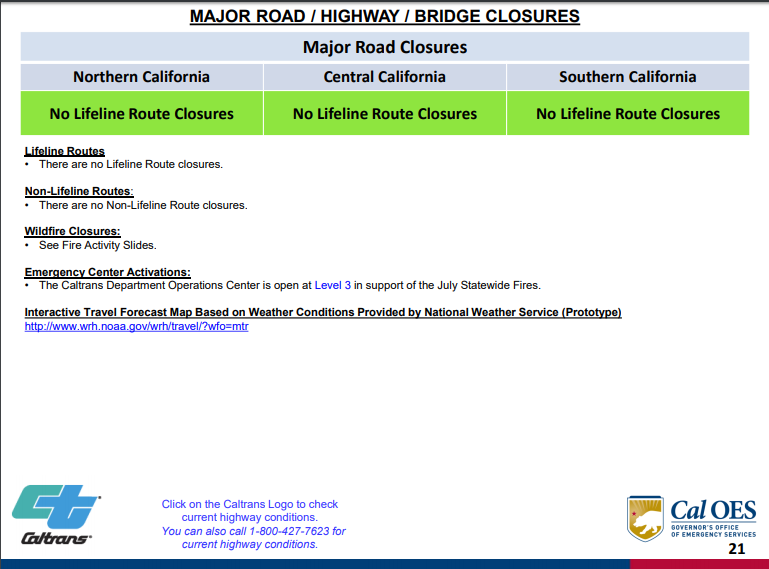 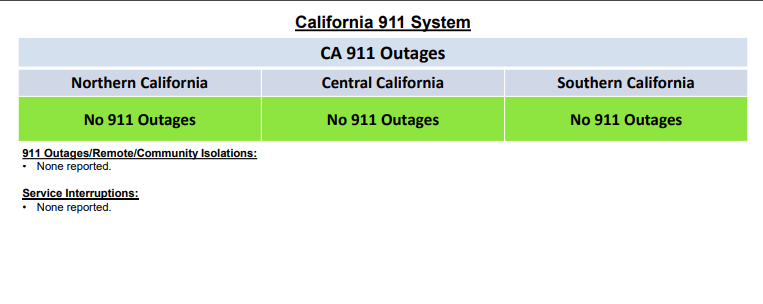 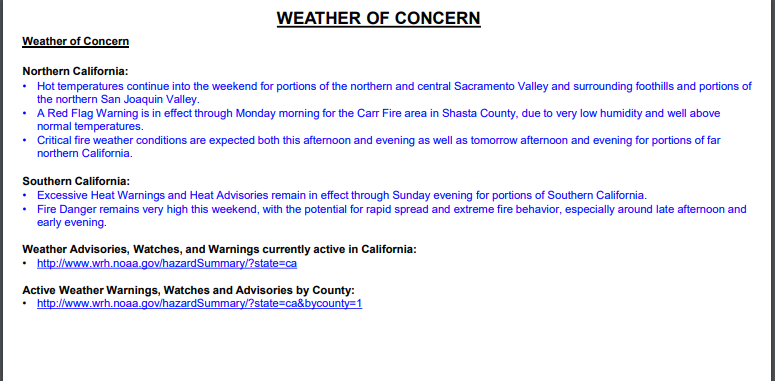 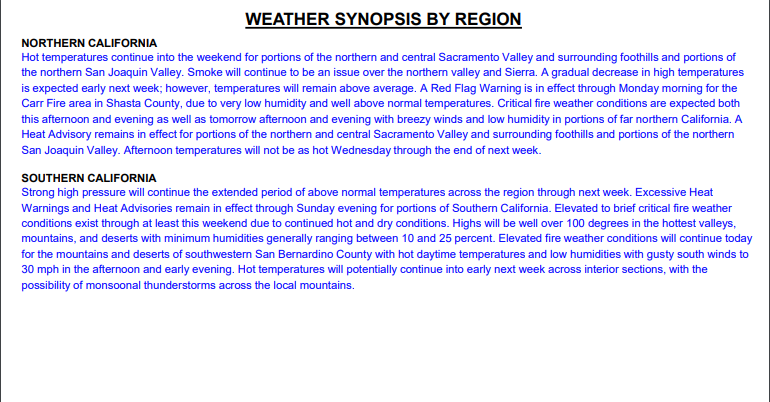 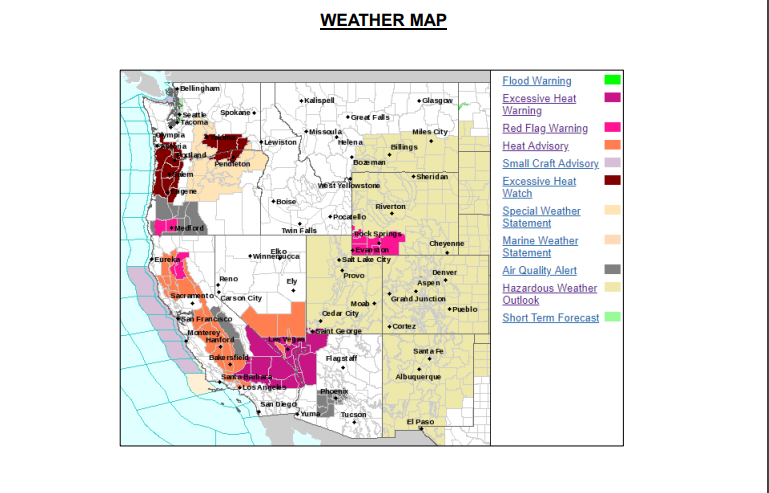 